新 书 推 荐中文书名：《小西西里》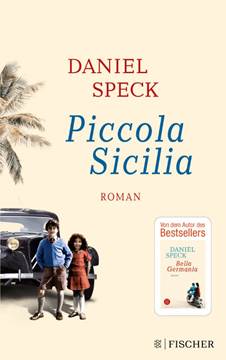 英文书名：PICCOLA SICILIA作    者：Daniel Speck出 版 社：Fischer代理公司：ANA London /ANA/Conor页    数：624页出版时间：2018年9月代理地区：中国大陆、台湾审读资料：德文电子稿类    型：文学小说版权已授：意大利内容简介：西西里一个阳光明媚的秋日，寻宝者从海底捞起一架失事飞机。在飞机里的一份乘客名单上，德国考古学家尼娜（Nina）发现了她的祖父莫里茨（Moritz）的名字，人们认为莫里茨二战之后就失踪了。他的失踪是尼娜家里的一大谜题，是一个神秘且悬而未决的秘密。他的失踪给三代人留下了深深的创伤。但是，在西西里岛，尼娜意外地遇到了一个自称是莫里茨女儿的女人。他会拥有另一个家庭吗？突尼斯，1942年。在五彩缤纷的意大利移民聚居区“小西西里岛”，三种宗教和谐共存——直到战争席卷全国。莫里茨作为德国国防军的摄影师来到这里。在宏伟大酒店，他遇到了迷人的犹太女服务员亚斯米娜（Yasmina）和迷人的意大利钢琴家维克托（Victor）。当纳粹逮捕维克托时，莫里茨冒着生命危险帮助他逃跑。但是，对亚斯米娜有感情的不仅是维克托，莫里茨也爱上了她。他陷入了一场丑闻般的爱情，这将永远改变他的命运。小说中的三个女人来自三种不同的文化，却在彼此之间建立起一种超越国界的爱。作者简介：丹尼尔·斯佩克（Daniel Speck），屡获殊荣的电影和电视编剧，也是一位知名畅销小说家。1969年，斯佩克出生于慕尼黑，先后求学于慕尼黑和罗马，学习文学、电影史和编剧。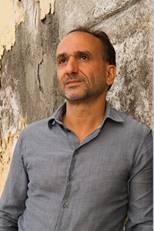 他热爱旅游，喜爱地中海文化，也乐于为跨文化交流搭建桥梁，从每个人的故事中汲取灵感。丹尼尔·斯佩克的处女作《除了家以外的任何地方》（Anywhere but Home）最初以《贝拉·日尔曼》（Bella Germania）为书名出版，登上《明镜》（Spiegel）畅销书排行榜，并保持了85周，不仅成为德国2016年最成功的新秀小说，翻译为七种语言出版，也由斯佩克本人改编成电视迷你剧。斯佩克来往德国和意大利，教授编剧，著有畅销小说《西西利亚皮卡》（Piccola Sicilia），并为电影《坎波贝洛的婚礼很少》（Wedding Few In Campobello）和《我疯狂的土耳其婚礼》（My Crazy Turkey Wedding）撰写剧本，荣获格里姆奖（Grimme Award）和巴伐利亚电视奖（Bavarian TV Award）。媒体评价：“一个引人入胜的故事，精彩的叙事，也是对当今时代的重要评论。”——《南德意志报》“点燃了情感的焰火，描绘了美丽的风景和有趣的传记，将一切编织成一部令人叹为观止的家庭小说。”——安德烈亚斯·瓦伦汀，西德意志广播电台“这不仅是一个超越国界的爱情故事，也是一段极具现实意义的历史。”——雅尼斯·沃斯，《情感》“斯佩克有才华洋溢，将故事讲得如此丰富多彩，以至于读完之后，人们会觉得自己刚刚是看了一场电影。”——约翰内斯·巴勒，《科隆日报》“一个故事收藏家，他将这些故事装扮成新故事，加以装饰，编织成充满戏剧性和张力、充满情感和诗意的挂毯。”——克里斯蒂娜·阿尔特曼，《曼海姆晨报》“不仅仅是一个激动人心的家庭故事，也不仅仅是一部历史小说。”——巴伐利亚广播电台“斯佩克证明了自己是一位伟大的小说家和跨文化桥梁的搭建者。这部家族传奇还揭示了突尼斯历史上鲜为人知的一章：1942/1943 年德国对突尼斯的占领以及突尼斯犹太人的命运。”——Qantara.de感谢您的阅读！请将反馈信息发至：版权负责人Email：Rights@nurnberg.com.cn安德鲁·纳伯格联合国际有限公司北京代表处北京市海淀区中关村大街甲59号中国人民大学文化大厦1705室, 邮编：100872电话：010-82504106, 传真：010-82504200公司网址：http://www.nurnberg.com.cn书目下载：http://www.nurnberg.com.cn/booklist_zh/list.aspx书讯浏览：http://www.nurnberg.com.cn/book/book.aspx视频推荐：http://www.nurnberg.com.cn/video/video.aspx豆瓣小站：http://site.douban.com/110577/新浪微博：安德鲁纳伯格公司的微博_微博 (weibo.com)微信订阅号：ANABJ2002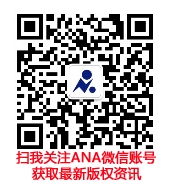 